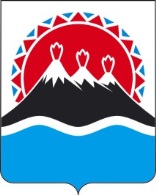 П О С Т А Н О В Л Е Н И ЕПРАВИТЕЛЬСТВА КАМЧАТСКОГО КРАЯ             г. Петропавловск-Камчатский	В соответствии с пунктом 3 статьи 47 Федерального закона от 25.06.2002 №73-ФЗ «Об объектах культурного наследия (памятниках истории и культуры) народов Российской Федерации», пунктом 10 статьи 5 Закона Камчатского края от 24.12.2010 № 547 «Об объектах культурного наследия (памятниках истории и культуры) народов Российской Федерации, расположенных на территории Камчатского края» ПРАВИТЕЛЬСТВО ПОСТАНОВЛЯЕТ:1. Утвердить Порядок принятия решения о воссоздании за счет средств краевого бюджета утраченных объектов культурного наследия, расположенных на территории Камчатского края, согласно приложению.2. Настоящее постановление вступает в силу через 10 дней после дня его официального опубликования.Губернатор Камчатского края				                       В.И. ИлюхинСОГЛАСОВАНОЗаместитель Председателя Правительства Камчатского края                                                   В.Б. ПригорневРуководитель Службы охраны объектов культурного наследия Камчатского края                                                                                Л.Д. КрапивинаНачальник Главного правовогоУправления Губернатора и Правительства Камчатского края                                                             С.Н. ГудинИсп. Елена Викторовна РодинаСлужба охраны объектов культурного наследия Камчатского краяТел. 8 (415 2) 27-26-17Пояснительная запискак проекту постановления Правительства Камчатского края «Об утверждении Порядка принятия решения о воссоздании за счет средств краевого бюджета утраченных объектов культурного наследия, расположенных на территории Камчатского края»Представленный проект постановления Правительства Камчатского края разработан в целях реализации пункта 10 статьи 5 Закона Камчатского края от 24.12.2010 № 547 «Об объектах культурного наследия (памятниках истории и культуры) народов Российской Федерации, расположенных на территории Камчатского края».03.09.2018 настоящий проект размещён на официальном сайте исполнительных органов государственной власти Камчатского края в сети Интернет для проведения независимой антикоррупционной экспертизы в срок до 12.09.2018.В соответствии с постановлением Правительства Камчатского края                 от 06.06.2013 № 233-П «Об утверждении Порядка проведения оценки регулирующего воздействия проектов нормативных правовых актов Камчатского края и экспертизы нормативных правовых актов Камчатского края» в отношении указанного проекта постановления Правительства Камчатского края проведение оценки регулирующего воздействия не требуется.Принятие представленного проекта постановления Правительства Камчатского края не потребует дополнительного финансирования из краевого бюджета.Приложение к постановлению Правительства Камчатского краяот_____________№ _______________Порядокпринятия решения о воссоздании за счет средств краевого бюджета утраченных объектов культурного наследия, расположенных на территории Камчатского края1. Настоящий Порядок определяет процедуру принятия решения о воссоздании за счет средств краевого бюджета утраченных объектов культурного наследия, расположенных на территории Камчатского края (далее – Порядок, утраченный объект культурного наследия).2. Решение о воссоздании за счет средств краевого бюджета утраченного объекта культурного наследия принимается Правительством Камчатского края по представлению Службы охраны объектов культурного наследия Камчатского края, основанному на заключении государственной историко-культурной экспертизы, с учетом общественного мнения, а в случае воссоздания памятника или ансамбля религиозного назначения, - с учетом мнения религиозных организаций. 3. Для воссоздания утраченного объекта культурного наследия, юридические и физические лица либо их уполномоченные представители (далее - заявители) обращаются в Службу охраны объектов культурного наследия Камчатского края (далее - Служба) с заявлением в произвольной письменной форме о воссоздании за счет средств краевого бюджета утраченного объекта культурного наследия, согласованным с органом местного самоуправления муниципального образования в Камчатском крае, на территории которого предполагается воссоздание утраченного объекта культурного наследия (далее - обращение).4. К обращению заявителем прилагаются следующие документы:- заключение государственной историко-культурной экспертизы о наличии особой исторической, архитектурной, научной, художественной, градостроительной, эстетической или иной значимости объекта, подготовленное в соответствии с Положением о государственной историко-культурной экспертизе, утвержденным постановлением Правительства Российской Федерации от 15.07.2009 № 569;- положительное мнение религиозных организаций в случае воссоздания памятника или ансамбля религиозного назначения (предоставляется письменное согласование той религиозной организации, вероисповеданию которой соответствует предлагаемый к воссозданию памятник или ансамбль религиозного назначения);- документ, подтверждающий полномочия на осуществление действий от имени заявителя (в случае, если заявление подается через представителя заявителя).5. Служба регистрирует обращение и прилагаемые к нему документы в течение 1 рабочего дня со дня их поступления.6. В случае представления неполного пакета документов, указанных в части 4 настоящего Порядка, Служба в течение 5 рабочих дней со дня регистрации направляет заявителю уведомление об отказе в приеме документов с указанием причин отказа и приложением обращения и документов.7. Заявитель после устранения нарушений, указанных в уведомлении об отказе в приеме документов, вправе повторно обратиться в службу в соответствии с настоящим Порядком.8. Служба рассматривает заявление, заключение государственной историко-культурной экспертизы и иные документы, указанные в части 4 настоящего Порядка, в течение 45 рабочих дней со дня их поступления. 9. Для организации общественного обсуждения Служба в течение 5 рабочих дней со дня поступления заявления и документов, указанных в части 4 настоящего Порядка, размещает заключение государственной историко-культурной экспертизы на официальном сайте в информационно-телекоммуникационной сети «Интернет».10. При представлении заявителем полного пакета документов Служба в течение 45 рабочих дней со дня регистрации обращения и документов принимает с учетом общественного мнения либо в случае воссоздания памятника или ансамбля религиозного назначения мнения религиозных организаций одно из следующих решений:1) о направлении в Правительство Камчатского края представления о воссоздании за счет средств краевого бюджета утраченного объекта культурного наследия и проекта распоряжения Правительства Камчатского края о воссоздании за счет средств краевого бюджета утраченного объекта культурного наследия (далее – распоряжение Правительства Камчатского края), либо2) об отсутствии оснований для внесения в Правительство Камчатского края представления о воссоздании за счет средств краевого бюджета утраченного объекта культурного наследия. 11. Основаниями для принятия Службой решения об отказе в направлении в Правительство Камчатского края представления о воссоздании за счет средств краевого бюджета утраченного объекта культурного наследия являются: 1) представление заявителем недостоверной информации в обращении или документах;2) отсутствие в заключении государственной историко-культурной экспертизы в соответствии с требованиями пункта 1 статьи 47 Федерального закона от 25.06.2002 №73-ФЗ «Об объектах культурного наследия (памятниках истории и культуры) народов Российской Федерации» выводов:- об особой исторической, архитектурной, научной, художественной, градостроительной, эстетической или иной значимости утраченного объекта культурного значения;- о достаточности научных данных, необходимых для воссоздания утраченного объекта культурного значения;3) несогласие с выводами заключения государственной историко-культурной экспертизы по основаниям, предусмотренным пунктом 30 Положения о государственной историко-культурной экспертизе, утвержденного постановлением Правительства Российской Федерации от 15.07.2009 № 569;4) утраченный объект культурного наследия не является краевой собственностью;5) заявление не согласовано с органами местного самоуправления, на территории которого предполагается воссоздание утраченного объекта культурного наследия;6) отсутствует положительное мнение религиозных организаций (в случае воссоздания памятника или ансамбля религиозного назначения).12. Представление Службы о воссоздании за счет средств краевого бюджета утраченного объекта культурного наследия и проект распоряжения Правительства Камчатского края в течение 5 рабочих дней со дня подготовки направляются Службой с приложением обращения и документов на рассмотрение Правительства Камчатского края.13. Правительство Камчатского края в течение 30 рабочих дней по результатам рассмотрения представленных документов принимает решение об издании распоряжения о воссоздании за счет средств краевого бюджета утраченного объекта культурного наследия либо об отказе в издании такого распоряжения.14. Копия распоряжения Правительства Камчатского края о воссоздании за счет средств краевого бюджета утраченного объекта культурного наследия с приложением обращения и документов не позднее 5 рабочих дней со дня его принятия направляется Службу.15. Служба направляет заявителю уведомление о принятом Правительством Камчатского края решении в течение 3 рабочих дней со дня его поступления в Службу.16. Работы по воссозданию утраченного объекта культурного наследия за счет средств краевого бюджета проводятся в рамках государственных программ сохранения объектов культурного наследия (памятников истории и культуры) в Камчатском крае в соответствии с требованиями, предъявляемыми статьей 45 Федерального закона «Об объектах культурного наследия (памятниках истории и культуры) народов Российской Федерации», к работам по сохранению объекта культурного наследия№Об утверждении Порядка принятия решения о воссоздании за счет средств краевого бюджета утраченных объектов культурного наследия, расположенных на территории Камчатского края